CCM8 Creating Scatter PlotsTo create a scatter plot you have to start with a coordinate plane. A coordinate plane has an x and y axis and is used for graphing bivariate data. Bivariate data is data that has _______ variables. 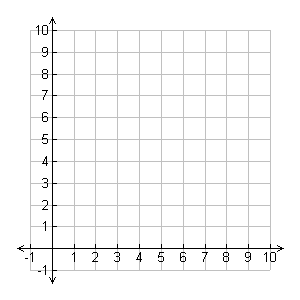 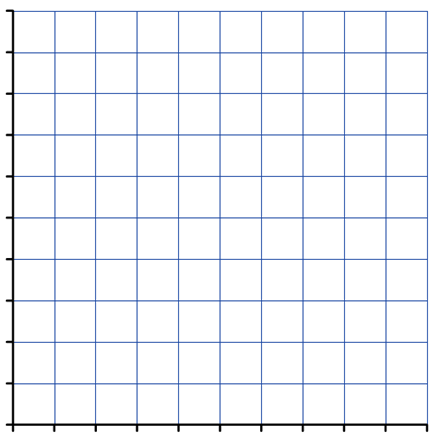 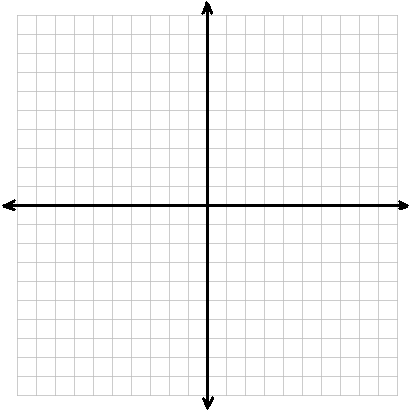 Example 1: Data that relates the number of pets a student has to the average number of texts that they send each day. Create a scatter plot. Example 2: This data is from a survey that asked students how long they spent on math homework every night and their grade in math class. Create a scatter plot. 	Example 3: Data was collected from a local group that meets once a month to clean up trash at a local park. They recorded the amount of time that it took to clean up the park and the number of volunteers that they had working that day.  Create a scatter plot. Example 4: Data was collected over the years to keep track of how many tons of material was recycled each year. Create a scatter plot. Source: http://www.epa.gov/epawaste/facts-text.htm#chart3 Independent PracticeData from the first 10 games for a baseball team is provided in the table. Create a scatter plot.Data from the first 10 games for a basketball team is provided in the table. Create a scatter plot. Data that gives a bean plant’s height per day. Create a scatter plot. Data that shows the population in Wake County since 1960. Create a scatterplot. (source: http://www.wakegov.com/planning/demographic/documents/trends2012.pdf) Student12345678910Number of Pets2103253014Number of Texts6050204501015703055Student12345678910Time in Minutes2030040251510453025Math Grade87906091878580949593Number of workers1087125869Time in hours42.121.62.622.41.9Year19601965197019751980198519901995200020052010Recycled Material5.66.58.09.314.516.733.255.869.579.985.1Game12345678910Hits1081518129791415Runs Scored4376541286Game12345678910Turnovers101581214101113920Points60486055565961546340Day012345678910Height (cm)03.15.36.28.712.015.516.418.218.919.2Year196019701980199020002010Population169,082238,453301,327423,380627,846900,993